Homework: Due March 2nd For homework this week, we are requesting a Seuss family art project.  Dr. Seuss characters have been silly, rhyming, household names for many years.  In honor of his birthday, and March being reading month, we are planning to decorate our hallway and classroom with Dr. Seuss and our own home-made Seuss-like characters.  As a family, please invent a character with fun, rhymes, and laughs in mind.  Children can draw their character and/or make them using other materials of their choosing (ie. stickers, pom poms, pipe cleaners, buttons, paper, etc.) The ideas are endless   We have included a large piece of construction paper to help you get started.  Please help to come up with a name for the character also.  We will start hanging them as soon as they come in.  Thank you for your help and support!Mrs. Keesler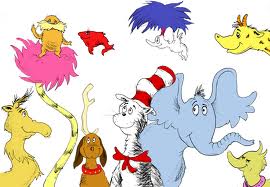 